О внесении изменений в постановление Администрации муниципального образования «Город Новоульяновск» Ульяновской области от 04 мая 2017 г. № 312-П       Администрация муниципального образования «Город Новоульяновск»  Ульяновской области постановляет:1. Внести в Порядок   представления   лицом,  поступающим на работу на должность руководителя муниципального учреждения, сведений о своих доходах,  об   имуществе    и    обязательствах     имущественного    характера и о доходах, об имуществе и обязательствах имущественного характера своих супруга (супруги) и несовершеннолетних детей, а также руководителем муниципального учреждения  сведений о  своих доходах,       расходах,    об   имуществе    и   обязательствах   имущественного    характера  и о доходах, расходах, об имуществе и обязательствах имущественного характера своих супруга (супруги) и несовершеннолетних детей, утверждённый постановлением Администрации муниципального образования «Город Новоульяновск» Ульяновской области от 04 мая 2017 г. № 312-П «Об утверждении Порядка представления лицом, поступающим на работу на должность руководителя муниципального учреждения, сведений о своих доходах, об имуществе и обязательствах имущественного характера и о доходах, об имуществе и обязательствах имущественного характера своих супруга (супруги) и несовершеннолетних детей, а также руководителем муниципального учреждения сведений о своих доходах, расходах, об имуществе и обязательствах имущественного характера и о доходах, расходах, об имуществе и обязательствах имущественного характера своих супруга (супруги) и несовершеннолетних детей», следующие изменения:1) дополнить новым пунктом 7  следующего содержания:«7. Руководитель муниципального учреждения при наличии объективных причин, не позволяющих представить сведения о доходах, об имуществе и обязательствах имущественного характера своих супруги (супруга) и (или) несовершеннолетних детей, одновременно со сведениями о своих доходах, об имуществе и обязательствах имущественного характера представляет лицу, уполномоченному на приём таких сведений, согласно пункту 2 настоящего Порядка, заявление по форме согласно приложению № 1 к настоящему Порядку.В заявлении руководитель муниципального учреждения обосновывает причины невозможности представления сведений о доходах, об имуществе и обязательствах имущественного характера своих супруги (супруга) и (или) несовершеннолетних детей.  К заявлению руководитель муниципального учреждения приобщает материалы, подтверждающие невозможность представления сведений о доходах, об имуществе и обязательствах имущественного характера своих супруги (супруга) и (или) несовершеннолетних детей.Заявление подлежит регистрации в журнале регистрации заявлений руководителей муниципальных учреждений о невозможности по объективным причинам представить сведения о доходах, расходах, об имуществе и обязательствах имущественного характера своих супруги (супруга) и несовершеннолетних детей, форма которого установлена приложением № 2 к настоящему Порядку.Уполномоченное должностное лицо, получившее заявление, в течение десяти рабочих дней проводит проверку изложенных в нём обстоятельств.При проведении данной проверки уполномоченное должностное лицо Администрации муниципального образования «Город Новоульяновск» Ульяновской области осуществляющей функции и полномочия учредителя муниципального учреждения, вправе запрашивать у руководителя муниципального учреждения дополнительную информацию и материалы, подтверждающие причины невозможности представления сведений о доходах, об имуществе и обязательствах имущественного характера супруги (супруга) и (или) несовершеннолетних детей.По итогам проверки составляется мотивированное заключение, которое вместе с заявлением руководителя муниципального учреждения и полученными в ходе проверки дополнительной информацией и материалами направляется для рассмотрения работодателю.По итогам рассмотрения мотивированного заключения работодатель принимает одно из следующих решений:а) признать, что причина непредставления руководителем муниципального учреждения сведений о доходах, об имуществе и обязательствах имущественного характера своих супруги (супруга) и (или) несовершеннолетних детей является объективной и уважительной;б) признать, что причина непредставления руководителем муниципального учреждения сведений о доходах, об имуществе и обязательствах имущественного характера своих супруги (супруга) и (или) несовершеннолетних детей не является уважительной. В этом случае работодатель рекомендует руководителю муниципального учреждения принять меры по представлению указанных сведений;в) признать, что причина непредставления руководителем муниципального учреждения сведений о доходах, об имуществе и обязательствах имущественного характера своих супруги (супруга) и (или) несовершеннолетних детей необъективна и является способом уклонения от представления указанных сведений. В этом случае работодатель применяет к руководителю муниципального учреждения конкретную меру ответственности.»;2) пункты 7, 8, 9, 10 и 11 считать соответственно пунктами 8, 9, 10,11 и 12;3) дополнить приложениями 1 и 2 следующего содержания:ЗАЯВЛЕНИЕо невозможности по объективным причинам представить сведения о доходах, расходах, об имуществе и обязательствах имущественного характера своих супруги (супруга) и несовершеннолетних детей Я,________________________________________________________________________,                      (фамилия, имя, отчество (последнее - при наличии)________________________________________________________________________________ ________________________________________________________________________________ (наименование должности) ______________________________________________________________________________, не имею возможности представить в сведения о доходах, об имуществе и обязательствах имущественного характера своих супруги (супруга) и/или несовершеннолетних детей ________________________________________________________________________________ (фамилия, имя, отчество (последнее - при наличии) супруги (супруга) ________________________________________________________________________________и (или) несовершеннолетних детей)за ______________________________________________________________________________(указать период) проживающих ___________________________________________________________________                              (адрес места жительства) _______________________________________________________________________________, по следующим объективным причинам _____________________________________________ _______________________________________________________________________________ (указать причины, по которым невозможно _______________________________________________________________________________ представить сведения о доходах, расходах, об имуществе и обязательствах _______________________________________________________________________________ имущественного характера своих супруги (супруга) ________________________________________________________________________________и несовершеннолетних детей) К заявлению прилагаю следующие документы, подтверждающие изложенную информацию: 1. ________________________________________________________________________. 2. ________________________________________________________________________. 3. ________________________________________________________________________.__ ______ 20__ г. _________________________________________ ________________________                                      (подпись лица, направляющего заявление)          (расшифровка подписи)_____________ЖУРНАЛ регистрации заявлений руководителей муниципальных учреждений 
о невозможности по объективным причинам представить сведения о доходах, расходах, 
об имуществе и обязательствах имущественного характера своих супруги (супруга) 
и несовершеннолетних детей2. Настоящее постановление вступает в силу на следующий день после дня его официального опубликования.3.  Контроль      за  выполнением  настоящего  постановления  оставляю за собой.Глава Администрации		                                          С.А. Косаринова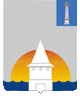 Администрация муниципального образования «Город Новоульяновск» Ульяновской областиАдминистрация муниципального образования «Город Новоульяновск» Ульяновской областиАдминистрация муниципального образования «Город Новоульяновск» Ульяновской областиАдминистрация муниципального образования «Город Новоульяновск» Ульяновской областиАдминистрация муниципального образования «Город Новоульяновск» Ульяновской областиП О С Т А Н О В Л Е Н И Е  П О С Т А Н О В Л Е Н И Е  П О С Т А Н О В Л Е Н И Е  П О С Т А Н О В Л Е Н И Е  П О С Т А Н О В Л Е Н И Е  2023  г. №Экз. №                                      «Приложение № 1 к Порядку   представления   лицом,  поступающим на работу на должность руководителя муниципального учреждения, сведений о своих доходах,  об   имуществе    и    обязательствах     имущественного    характера и о доходах, об имуществе и обязательствах имущественного характера своих супруга (супруги) и несовершеннолетних детей, а также руководителем муниципального учреждения  сведений о  своих доходах,       расходах,    об   имуществе    и   обязательствах   имущественного    характера  и о доходах, расходах, об имуществе и обязательствах имущественного характера своих супруга (супруги) и несовершеннолетних детей______________________________________ (представителю нанимателя - ______________________________________ наименование должности, фамилия, имя, ______________________________________ отчество (последнее - при наличии) от ___________________________________ (наименование должности, ______________________________________ фамилия, имя, отчество ______________________________________ (последнее - при наличии)                                      «Приложение № 2 к Порядку   представления   лицом,  поступающим на работу на должность руководителя муниципального учреждения, сведений о своих доходах,  об   имуществе    и    обязательствах     имущественного    характера и о доходах, об имуществе и обязательствах имущественного характера своих супруга (супруги) и несовершеннолетних детей, а также руководителем муниципального учреждения  сведений о  своих доходах,       расходах,    об   имуществе    и   обязательствах   имущественного    характера  и о доходах, расходах, об имуществе и обязательствах имущественного характера своих супруга (супруги) и несовершеннолетних детей№п/пФамилия, имя, отчество (последнее – при наличии) руководителя подведомственного муниципального учрежденияДата регистрации заявленияФамилия, имя, отчество (последнее – при наличии) 
и подпись лица, принявшего заявлениеДата направления заявления на рассмотрение работодателюРешение принятое работодателем1.2.3.».